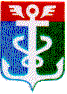 РОССИЙСКАЯ ФЕДЕРАЦИЯПРИМОРСКИЙ КРАЙКОНТРОЛЬНО-СЧЕТНАЯ ПАЛАТА
 НАХОДКИНСКОГО ГОРОДСКОГО ОКРУГА692900. Приморский край, г. Находка, Находкинский пр-т,14тел.(4236) 69-22-91 факс (4236) 74-79-26 E-mail: ksp@ksp-nakhodka.ruЗАКЛЮЧЕНИЕна проект постановления администрации Находкинского городского округа«О внесении изменений в муниципальную программу «Развитие муниципальной службы в администрации Находкинского городского округа на 2012 – 2016 гг.» (утверждена постановлением администрации Находкинского городского округа от 29.02.2012 года №300) 02 сентября 2016 года			                                                    г. НаходкаЗаключение Контрольно-счетной палаты Находкинского городского округа (далее КСП НГО) на проект постановления администрации Находкинского городского округа «Об утверждении муниципальной программы «Развитие муниципальной службы в администрации Находкинского городского округа на 2017 – 2019 гг.» (далее – проект постановления, проект) подготовлено в соответствии с Бюджетным кодексом Российской Федерации (далее – Бюджетный кодекс, БК РФ), Решением о бюджетном процессе в Находкинском городском округе  от 30.10.2013г. № 265-НПА (далее – Решение о бюджетном процессе), Решением о Контрольно-счетной палате Находкинского городского от 30.10.2013г № 264-НПА, Решением Думы Находкинского городского округа от 30.09.2015 года №744 – НПА «О порядке рассмотрения Думой Находкинского городского округа проектов муниципальных программ и предложений о внесении изменений в муниципальные программы НГО».Основаниями для составления настоящего Заключения на  проект постановления  об утверждении Программы, подготовленного председателем КСП НГО Гончарук Т.А.  явились:пункт 2 статьи 157 Бюджетного кодекса РФ, пункт 7 части 1 статьи 8 Решения Думы НГО от 30.10.2013 года № 264 – НПА «О Контрольно – счетной палате НГО», Решение о бюджетном процессе в Находкинском городском округе  от 30.10.2013г. № 265-НПА (далее – Решение о бюджетном процессе), Решение Думы Находкинского городского округа от 30.09.2015 года №744 – НПА «О порядке рассмотрения Думой Находкинского городского округа проектов муниципальных программ и предложений о внесении изменений в муниципальные программы НГО»,пункт 6 раздела I плана работы Контрольно-счетной палаты Находкинского городского округа на 2016 год и распоряжением председателя Контрольно-счетной палаты НГО от 15.03.2016 года № 53-Р.При подготовке настоящего заключения использованы следующие нормативные документы: Бюджетный кодекс РФ, Федеральный закон от 06.10.2003 № 131-ФЗ             "Об общих принципах организации местного самоуправления в Российской Федерации" (далее - Федеральный закон № 131-ФЗ),  Федеральный закон от 02.03.2007 г. № 25-ФЗ «О  муниципальной службе в РФ», Закон Приморского края от 04.06.2007 года № 82-КЗ «О муниципальной службе а Приморском крае», ст. 35,48 Устава Находкинского городского округа, постановление администрации Находкинского городского округа  от 28.09.2015 года № 1316 «О порядке принятия решений о разработке, формировании и реализации муниципальных программ в НГО» (далее – Порядок принятия решений о разработке, формирования и  реализации муниципальных программ), Решение Думы Находкинского городского округа от 30.09.2015 года №744 – НПА «О порядке рассмотрения Думой Находкинского городского округа проектов муниципальных программ и предложений о внесении изменений в муниципальные программы НГО».Целью  утверждения муниципальной программы (подготовка проекта постановления) являются:  - развитие и совершенствование муниципальной службы в администрации НГО.Ответственным исполнителем муниципальной программы является отдел муниципальной службы и кадров администрации НГО.Рассмотрев проект постановления администрации Находкинского городского округа «Об утверждении муниципальной программы «Развитие муниципальной службы в администрации Находкинского городского округа на 2017 – 2019 гг.» (п.1 проекта постановления), Контрольно-счетная палата считает необходимым:1. Рекомендовать   администрации Находкинского городского округа (ответственному исполнителю программы):1.1. Указать, что Паспорт   муниципальной программы является Приложением 1 к программе (требования постановления администрации Находкинского городского округа от 28.09.2015 года № 1316 «О порядке принятия решений о разработке, формировании и реализации муниципальных программ в НГО», пп.3.3.1. статьи 3).1.2. Указать основания определения целевых индикаторов (3;4) в разделе «Целевые индикаторы и показатели муниципальной программы» Паспорта программы (статистические наблюдения, данные официальной отчетности и мониторинга, допускающие возможность проверки точности полученной информации»).1.3. В разделе 1 «Общая характеристика реализации муниципальной программы и прогноз ее развития» при обосновании необходимости решения проблем (ы) программно – целевым методом провести анализ различных вариантов этого решения (й).1.4. Структуру муниципальной программы  (в части нумерации приложений) привести в соответствие с требованиями, изложенными   в  статье 3.3.  постановления администрации Находкинского городского округа от 28.09.2015 года № 1316 «О порядке принятия решений о разработке, формировании и реализации муниципальных программ в НГО».Председатель Контрольно – счетной палаты  НГО                                     Т.А. Гончарук Тамара Александровна8(4236) 69-92-89